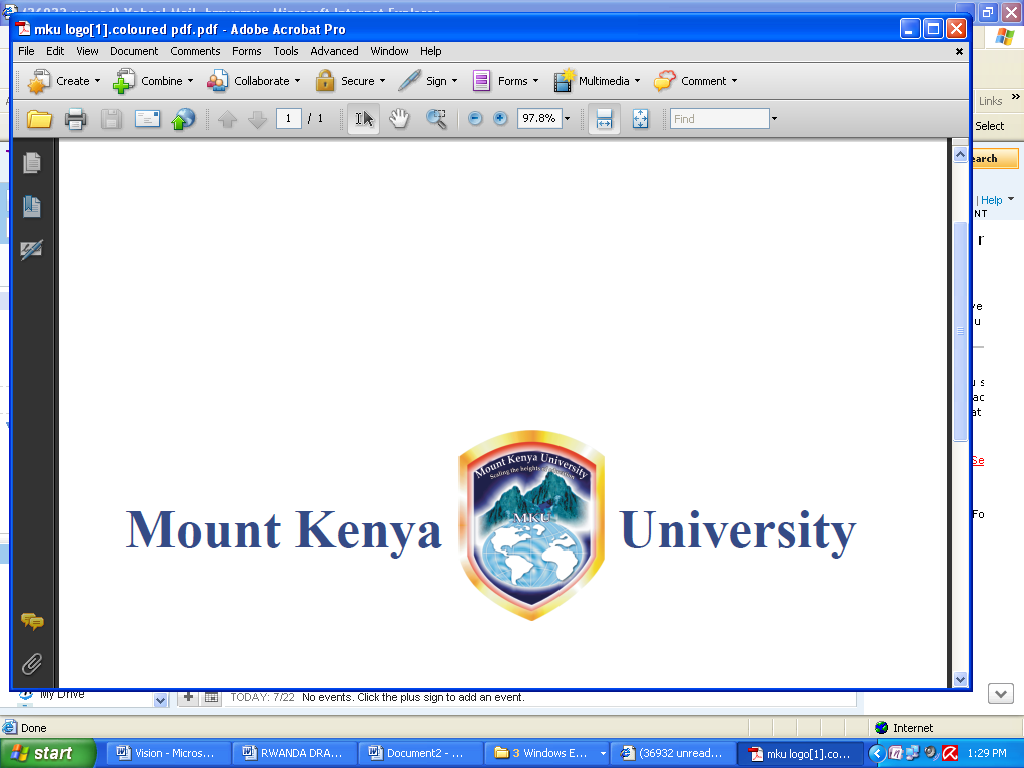 UNIVERSITY EXAMINATION 2016/2017SCHOOL OF EDUCATIONDEPARMENT EDUCATIONAL MANAGEMENT AND CURRICULUM STUDIESBACHELOR OF EDUCATIONNAIROBIDISTANCE INSTITUTION BASED LEARNINGUNIT CODE: EBCU 001                                                        UNIT TITLE: RESEARCH METHODOLOGYDATE: JUNE 2017    	  CAT ONE		                                                 TIME: 1 WEEKANSWER QUESTION ALL QUESTIONSQUESTION ONEDistinguish between the following concepts                                                           (3 marks)qualitative and quantitative research methodsBasic and applied researchEmpirical and theoretical literature reviewQUESTION TWODiscuss five characteristics of education research                                   ( 2.5 marks)Highlight the importance of statement problem in identifying the research gaps (2.5 marks)QUESTION THREEOutline the chapter by chapter layout of the research proposal                                (7 marks)